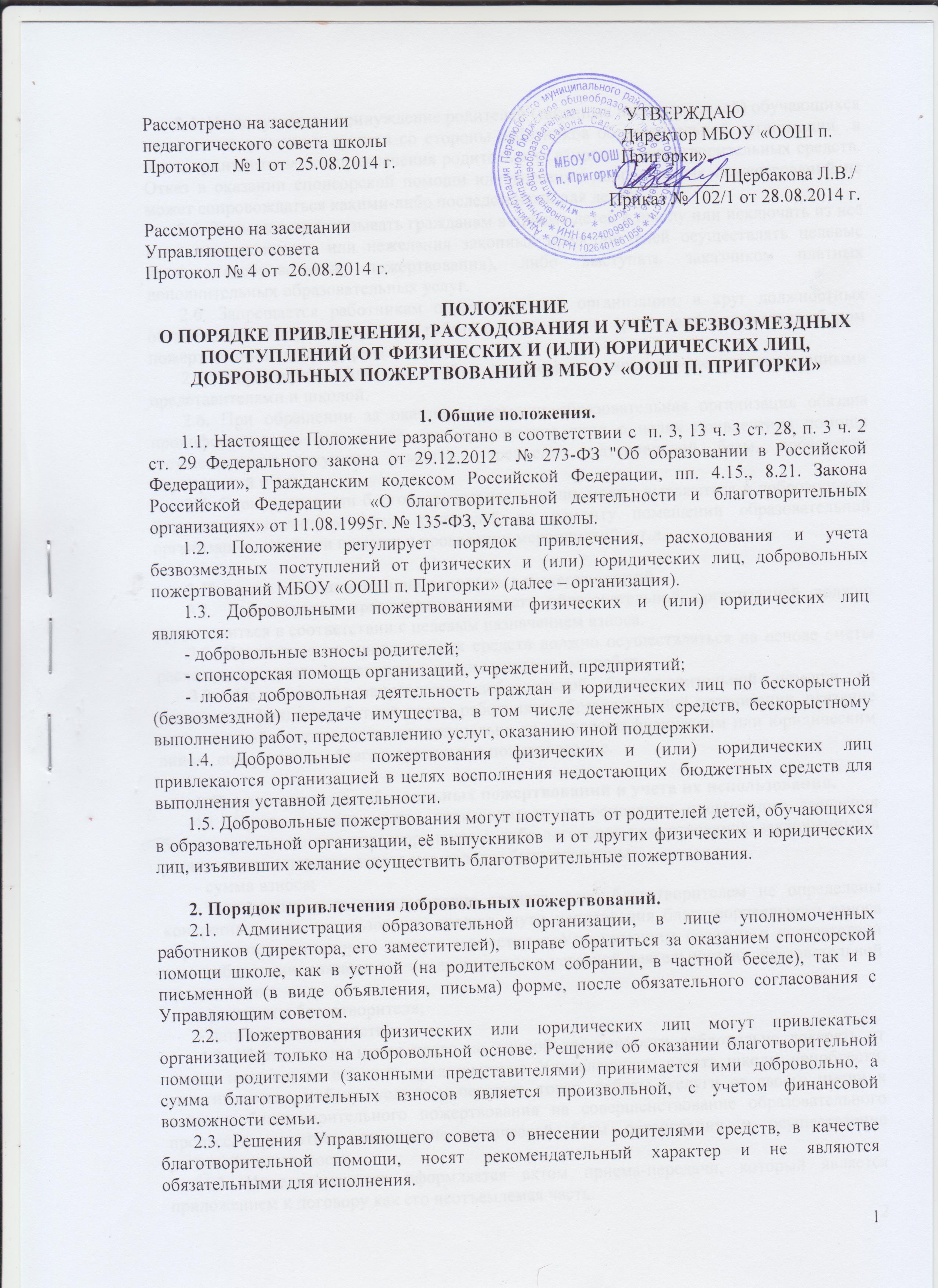 ПОЛОЖЕНИЕО ДОСТУПЕ ПЕДАГОГИЧЕСКИХ РАБОТНИКОВ К ИНФОРМАЦИОННО-ТЕЛЕКОММУНИКАЦИОННЫМ СЕТЯМ И БАЗАМ ДАННЫХ, УЧЕБНЫМ И МЕТОДИЧЕСКИМ МАТЕРИАЛАМ, МАТЕРИАЛЬНО-ТЕХНИЧЕСКИМ СРЕДСТВАМ ОБЕСПЕЧЕНИЯ ОБРАЗОВАТЕЛЬНОЙ ДЕЯТЕЛЬНОСТИ МБОУ «ООШ П. ПРИГОРКИ». Общие положения.1.1. Настоящее Положение определяет порядок доступа работников МБОУ «ООШ п. Пригорки» (далее - Организация) к информационно-телекоммуникационным сетям, базам данных, учебным и методическим материалам, материально-техническим средствам обеспечения образовательной деятельности, необходимым для качественного осуществления педагогической деятельности Организации. 1.2. Настоящее Положение разработано на основании: • Федерального закона от 29.12.2012 № 273-ФЗ «Об образовании в Российской Федерации»; • Федерального закона от 23.08.1996 N 127-ФЗ "О науке и государственной научно-технической политике"; • Устава Организации. 1.3. Доступ педагогических работников к вышеперечисленным услугам осуществляется в целях качественного осуществления ими педагогической, методической, научной или исследовательской деятельности. 1.4. В соответствии с подпунктом 8 пункта 3 ст.47 Федерального закона Российской Федерации от 29 декабря 2012 г. N 273-ФЗ "Об Образовании в Российской Федерации" педагогические работники имеют право на бесплатное получение образовательных, методических услуг, оказываемых в Организации в порядке, установленном настоящим положением. Действие настоящего Положения распространяется на пользователей любого компьютерного оборудования (компьютеры, компьютерная периферия, коммуникационное оборудование), локальной сети Организации, информационным ресурсам и базам данных, включая информационные музейные фонды (далее - ресурсам).Порядок доступа педагогических работников.2.1. Доступ педагогических работников к информационно-телекоммуникационной сети Интернет осуществляется с персональных компьютеров (ноутбуков, планшетных компьютеров и т.п.) Организации, подключенных к сети Интернет, в пределах установленного лимита на входящий трафик для Организации.2.2. Доступ педагогических работников к локальной сети Организации осуществляется с персональных компьютеров (ноутбуков, планшетных компьютеров и т.п.), подключенных к локальной сети Организации, без ограничения времени и потребленного трафика.2.3. Для доступа к информационно-телекоммуникационным сетям в Организации педагогическому работнику предоставляются идентификационные данные (логин и пароль / учётная запись / электронный ключ и др.). Предоставление доступа осуществляется системным администратором. 2.4. Педагогическим работникам обеспечивается доступ к следующим электронным базам данных:- профессиональные базы данных;- информационные справочные системы;- поисковые системы.2.5. Доступ к электронным базам данных осуществляется на условиях, указанных в договорах, заключенных Организацией с правообладателем электронных ресурсов (внешние базы данных). 2.6. Учебные и методические материалы, размещаемые на официальном сайте Организации, находятся в открытом доступе. Педагогическим работникам по их запросам могут выдаваться во временное пользование учебные и методические материалы, входящие в оснащение учебных кабинетов. Выдача педагогическим работникам во временное пользование учебных и методических материалов, входящих в оснащение учебных кабинетов, осуществляется работником, на которого возложено заведование учебным кабинетом. Срок, на который выдаются учебные и методические материалы, определяется работником, на которого возложено заведование учебным кабинетом, с учетом графика использования запрашиваемых материалов в данном кабинете. Выдача педагогическому работнику и сдача им учебных и методических материалов фиксируются в журнале выдачи. При получении учебных и методических материалов на электронных носителях, подлежащих возврату, педагогическим работникам не разрешается стирать или менять на них информацию.2.7. Доступ педагогических работников к материально-техническим средствам обеспечения образовательной деятельности осуществляется:– без ограничения к учебным кабинетам, лабораториям, мастерским, спортивному и актовому залам и иным помещениям и местам проведения занятий во время, определенное в расписании занятий;– к учебным кабинетам, лабораториям, мастерским, спортивному залу и иным помещениям и местам проведения занятий вне времени, определенного расписанием занятий, по согласованию с работником, ответственным за данное помещение. Выдача педагогическом работнику и сдача им движимых (переносных) материально-технических средств обеспечения образовательной деятельности фиксируются в журнале выдачи. Для копирования или тиражирования учебных и методических материалов педагогические работники имеют право пользоваться копировальным автоматом. Для распечатывания учебных и методических материалов педагогические работники имеют право пользоваться принтером. В случае необходимости тиражирования или печати сверх установленного объёма педагогический работник обязан обратиться со служебной запиской на имя директора. Накопители информации (CD-диски, флеш-накопители, карты памяти), используемые педагогическими работниками при работе с компьютерной информацией, предварительно должны быть проверены на отсутствие вредоносных компьютерных программ.Обязанности и права пользователей.Пользователь – это сотрудник или обучающийся Организации, который в силу своих должностных обязанностей или с целью выполнения учебной программы должен получать доступ к компьютерному оборудованию и оргтехнике учебного заведения.3.1. Пользователи обязаны:3.1.1. Ознакомиться с инструкциями по работе сотрудников или обучающихся в локальной вычислительной сети Организации до начала работы на компьютерном оборудовании.3.1.2. Использовать компьютерное оборудование исключительно для деятельности, предусмотренной производственной необходимостью и должностными инструкциями.3.1.3. Устанавливать компьютерное оборудование в удобном для работы месте, на прочной (устойчивой) поверхности, вдали от потенциальных источников загрязнения (открытые форточки, цветочные горшки, аквариумы, чайники, вазы с цветами и прочее), так, чтобы вентиляционные отверстия средств вычислительной техники были открыты для циркуляции воздуха.3.1.4. Сообщать о замеченных неисправностях компьютерного оборудования и недостатках в работе программного обеспечения ответственному лицу.3.1.5. Рационально пользоваться ограниченными разделяемыми ресурсами (дисковой памятью компьютеров общего пользования, пропускной способностью локальной сети) и расходными материалами.3.1.6. Выполнять требования ответственного лица, а также лиц, назначенных ответственными за эксплуатацию конкретного оборудования, в части, касающейся безопасности работы в сети.3.1.7. Выполнять инструкции по работе сотрудников или обучающихся в локальной вычислительной сети Организации.3.1.8. Выполнять обязательные рекомендации ответственных лиц по защите информации.3.1.9. Предоставлять доступ к ПК ответственному лицу для проверки исправности и соответствия установленным правилам работы.3.1.10. Незамедлительно сообщать ответственному лицу о замеченных случаях нарушения компьютерной безопасности (несанкционированный доступ к оборудованию и информации, несанкционированное искажение или уничтожение информации).3.2. Пользователям запрещается:3.2.1. Устанавливать и настраивать какие-либо серверные сервисы общего пользования (DHCP, FTP, DNS, HTTP, DS и т.п.) без согласования с ответственным лицом.3.2.2. Несанкционированная установка шлюзов в другие локальные и глобальные сети.3.2.3. Использование информационно-вычислительных ресурсов в личных целях.3.2.4. Использование оборудования для деятельности, не обусловленной производственной необходимостью и должностной инструкцией.3.2.5. Создание помех в работе других пользователей, компьютеров и сети.3.2.6. Включать, выключать, переключать, перемещать, разбирать, изменять настройки оборудования общего пользования, кроме прямого указания ответственного лица и случаев пожарной опасности, дыма из оборудования, или других угроз жизни и здоровью людей и сохранности имущества.3.2.7. Подключение к локальной сети новых компьютеров и оборудования без участия ответственного лица.3.2.8. Удаление файлов других пользователей на серверах общего пользования.3.2.9. Осуществление попыток несанкционированного доступа к компьютерному оборудованию и информации, хранящейся на компьютерах и передаваемой по сети.3.2.10. Использование, распространение и хранение ПО, предназначенного для осуществления несанкционированного доступа, взлома паролей, для нарушения функционирования компьютерного оборудования и компьютерных сетей, а также компьютерных вирусов и любых файлов, ими инфицированных.3.2.11. Использование съемных накопителей и прочих устройств без их проверки на возможные угрозы (проникновение вирусов, вредоносные программы, вероятность физических неисправностей). В случае, когда пользователь не может самостоятельно удостовериться в отсутствии угроз, он может привлечь для анализа ответственное лицо.3.2.12. Изменение аппаратной конфигурации ПК (вскрывать ПК, менять, добавлять, удалять узлы и детали).3.2.13. Удаление или замена установленного программного обеспечения (ПО).3.2.14. Установка на свой компьютер ПО, не предназначенного для выполнения производственных задач.3.2.15. Выполнение действий и команд, результат и последствия которых пользователю не известны.3.2.16. Производить замену IP адресов и других сетевых параметров.3.3. Пользователи имеют право:3.3.1. На подключения к оборудованию общего пользования.3.3.2. На получение и модернизацию компьютерного оборудования персонального пользования.3.3.3. Вносить предложения по приобретению компьютерного оборудования.3.3.4. Вносить предложения по установке бесплатного и приобретению коммерческого программного обеспечения, включая программное обеспечение общего пользования.3.3.5. Вносить предложения по улучшению настроек оборудования и программного обеспечения общего пользования, по улучшению условий труда.3.3.6. Получать консультацию у ответственного лица по работе с компьютерным оборудованием и программным обеспечением общего пользования, по вопросам компьютерной безопасности.3.3.7. Получать уведомления об изменениях настоящего Положения и правил работы на конкретном оборудовании.Данное Положение вступает в силу со дня его утверждения. Срок действия не ограничен (или до момента введения нового Положения).